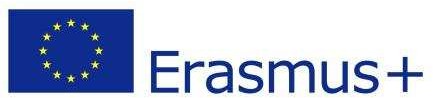 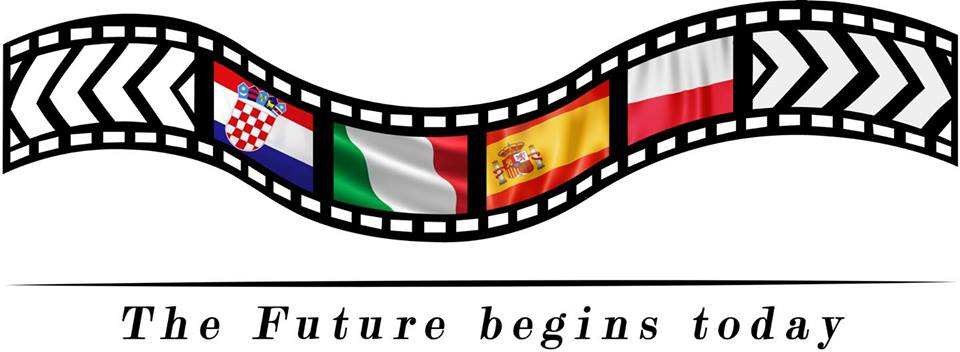 Project: «The Future Begins Today!» EVALUATION for students from Italy Spain/10/02/20 – 14/02/20The final results1.  White Hat (data and information)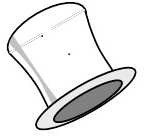 As for data and information about training in Poland, our partners mentioned the following events:Students attending an English lesson to learn about job expectations Welcome Cerimony with folklore, music and dance     Students' presentations about interpersonal relations Visit at vocational school    Tour around Manresa with mobile game   Visit to AMPANS SEN school   Guided visit to Barcelona   Students reporting on visits to workspaces   Workshop "get to know yourself”  Training on Europass creation   Role play on job interviews   Recording the last scene of the film2.   Red Hat (feelings and emotions)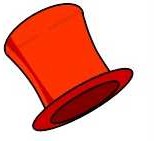 As for feelings and emotions during the meeting were the following:Tenderness: We visited Sen school Joy: we tasted SangriaWonder: we visited BarcelonaNational Pride: we appreciated Catalan pride3.	  Yellow Hat (benefits and positive view) Benefits and positive view: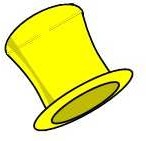 Feeling entrepreneursEnhancing English and Spanish languagesImproving our creative skills in the workshops4.	Black Hat (critical judgment) What we could have done better: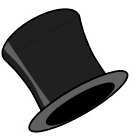 1. being more united with Polish students5.     Green Hat (creative thinking and new ideas)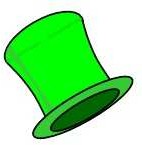 We could have taken part in vocational labs as well6.	 Blue Hat (process control and thinking)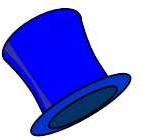 We are so grateful for joining Erasmus mobilities. We wouldn’t have had otherwise the possibility of visiting such wonderful places and to meet new friendsThank you!